
РЕСПУБЛИКА КРЫМРАЗДОЛЬНЕНСКИЙ РАЙОНАДМИНИСТРАЦИЯ КОВЫЛЬНОВСКОГО СЕЛЬСКОГО ПОСЕЛЕНИЯПОСТАНОВЛЕНИЕ 20 октября 2021 года                с.Ковыльное                                     № 310Об утверждении долговой политики муниципального образования Ковыльновское сельское поселение Раздольненского района Республики Крым на 2022 год и плановый период 2023 и 2024 годовВ соответствии с пунктом 13 статьи 107.1 Бюджетного кодекса Российской Федерации, ст. 11 Положения о бюджетном процессе в муниципальном образовании Ковыльновское сельское поселение Раздольненского района Республики Крым, утвержденного решением Раздольненского районного совета от 07.12.2015 № 393-1/15 (с изменениями), Соглашением между Министерством финансов Республики Крым и администрацией Ковыльновского сельского поселения Раздольненского района Республики Крым от 10.02.2021 №110 «О мерах по социально-экономическому развитию и оздоровлению муниципальных финансов муниципального образования Ковыльновское сельское поселение  Раздольненского района Республики Крым на 2021 год»ПОСТАНОВЛЯЮ:         1.Утвердить основные направления долговой политики муниципального образования Ковыльновское сельское поселение Раздольненского района Республики Крым на 2022 год и плановый период 2023 и 2024 годов (прилагается).2. Постановление вступает в силу со дня подписания. 3. Контроль по выполнению настоящего постановления оставляю за собой.Председатель Ковыльновского сельскогосовета – глава Администрации Ковыльновского сельского поселения                                      Ю.Н.МихайленкоПриложениек постановлению Администрации Ковыльновского сельского поселения Раздольненского района Республики Крым от 20 октября 2021 года № 310Основные направления долговой политики муниципального образования Ковыльновского сельского поселения Раздольненского района Республики Крым на 2022 год и плановый период 2023 и 2024 годовОбщие положенияДолговая политика муниципального образования Ковыльновское сельское поселения  Раздольненского района  Республики Крым на 2022 год и плановый период 2023 и 2024 годов (далее - долговая политика) является составной частью бюджетной политики, и заключается в реализации комплекса мер, направленных на обеспечение потребности в заемном финансировании, своевременное и полное исполнение муниципальных долговых обязательств при минимизации расходов на их обслуживание, поддержание объема и структуры обязательств, исключающих ихнеисполнение.Основные направления долговой политики устанавливают основные факторы, определяющие характер и направления долговой политики, цели, задачи и инструменты реализации долговой политики, а также риски, возникающие в процессе управления муниципальным долгом муниципального образования Ковыльновское сельское поселения  Раздольненского района  Республики Крым (далее - муниципальный долг).Цели и принципы долговой политикиЦелями долговой политики муниципального образования Ковыльновское сельское поселения  Раздольненского района  Республики Крым являются:сбалансированностьбюджета;поддержание объема муниципального долга на экономически безопасном уровне с учетом всех возможныхрисков;обеспечение своевременного исполнения долговых обязательств в полном объеме;оптимизация	структуры	муниципального	долга	в	целях	минимизации стоимости его обслуживания.Долговая политика основана напринципах:соблюдения	ограничений, установленных бюджетным законодательством РоссийскойФедерации;эффективности использования бюджетныхсредств;полноты и своевременности отражения долговыхобязательств;прозрачности (открытости) управления муниципальным долгом.Основные задачи долговой политикиОсновными задачами долговой политики муниципального образования Раздольненский район Республики Крым являются:осуществление муниципальных заимствований в соответствии с реальными потребностями бюджета муниципального образования Ковыльновское сельское поселения  Раздольненского района  Республики Крым (далее – местного бюджета);равномерное распределение долговой нагрузки на местный бюджет;безусловное соблюдение требований бюджетного законодательства в части параметров дефицита бюджета и муниципального долга;безоговорочное	соблюдение	ограничений,	установленных	Бюджетным кодексом Российской Федерации;использование	информационных	технологий	по	ведению	учета	и планированию операций с муниципальным долгом;обеспечение своевременного и полного учета долговых обязательств;информирование общественности о состоянии муниципального долга;сокращение объема заимствований.Ожидаемые результаты долговой политики Реализация настоящей долговой политики позволит:поддерживать предельный объем заимствований муниципального образования на уровне, не превышающем сумму, направляемую в текущем финансовом году на финансирование дефицита бюджета муниципального образования и (или) погашение долговых обязательств муниципального образования Ковыльновское сельское поселение Раздольненского района Республики Крым;сохранить объем муниципального долга муниципального образования на безопасном уровне и обеспечить долю общего объема долговых обязательств не превышающий сумму доходов бюджета муниципального образования Ковыльновское сельское поселение Раздольненского района Республики Крым без учета безвозмездных поступлений;поддерживать объем расходов на обслуживание муниципального долга на уровне, не превышающем 15% расходов бюджета муниципального образования, за исключением объема расходов, осуществляемых за счет субвенций, предоставляемых из бюджетов бюджетной системы Республики Крым;сохранить финансовую устойчивость бюджета муниципального образования Ковыльновское сельское поселения Раздольненского района Республики Крым;оптимизировать структуру и объем муниципального долга с целью минимизации расходов на его обслуживание;обеспечить доступность информации о муниципальном долге муниципального образования.Заключительные положенияРешением о бюджете муниципального образования Ковыльновское сельское поселения  Раздольненского района Республики Крым на 2022 год и плановый период 2023 и 2024 годов, утверждается верхний предел муниципального внутреннего долга по состоянию на 1 января года, следующего за очередным финансовым годом и каждым годом планового периода, а также программа муниципальных внутренних и внешних заимствований на соответствующий год и плановый период в соответствии с бюджетным законодательством Российской Федерации.Председатель Ковыльновского сельскогосовета – глава Администрации Ковыльновского сельского поселения                                      Ю.Н.Михайленко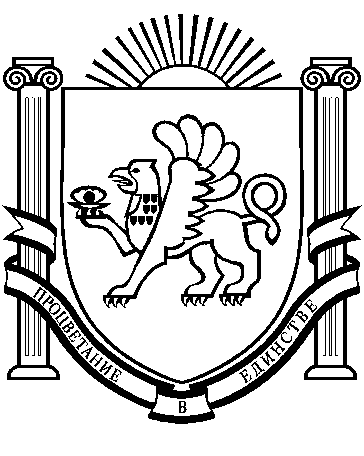 